Volume of Prisms Thoughts and Crosses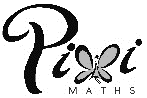 Calculate the volumes of 4 of the prisms in a row, either vertically, horizontally or diagonally.a)b)c)d)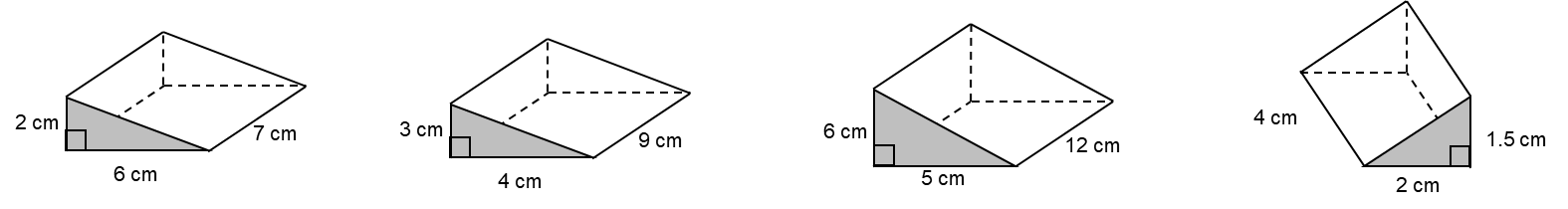 a)b)c)d)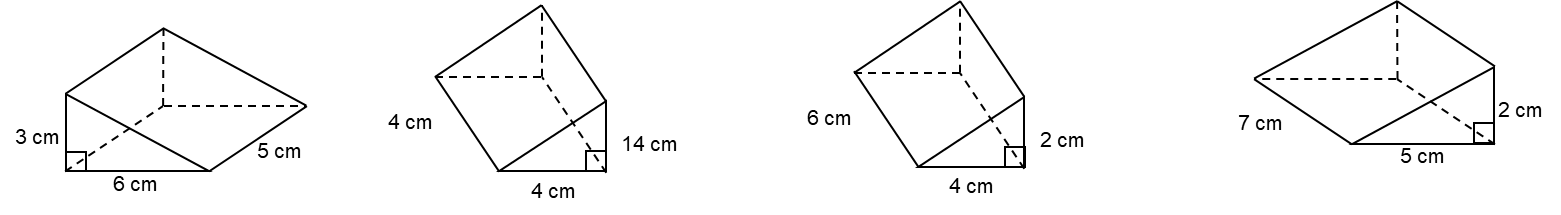 a)b)c)d)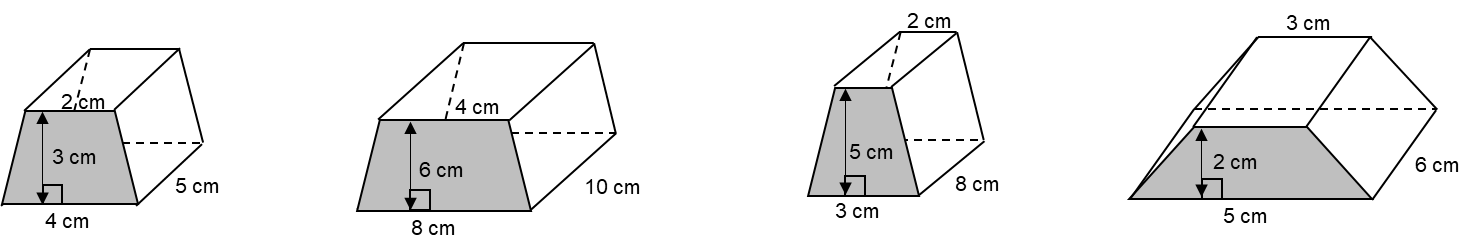 a)b)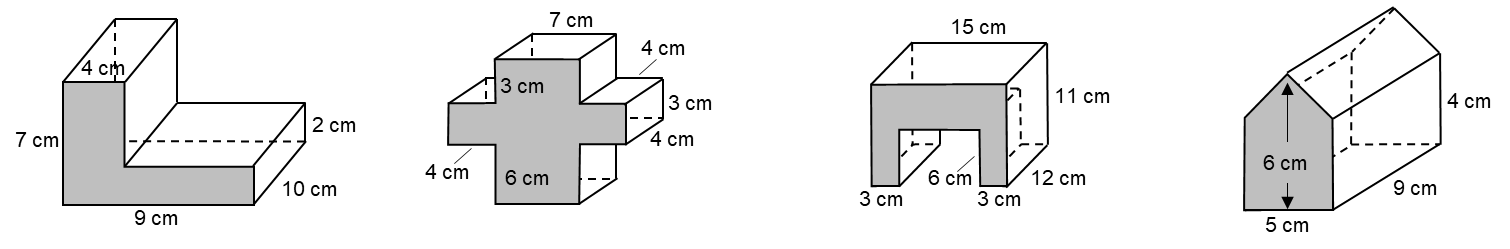 c)d)